LETOVANJE OTROK NA DEBELEM RTIČU 2022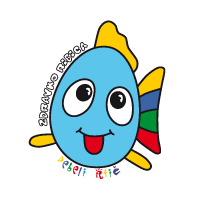 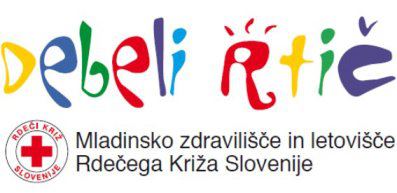  	   1. izmena: 12. 7. do 19. 7. 2022            2. izmena: 19. 7. do 26. 7. 2022ZDRAVSTVENO  LETOVANJE OTROKotroci od 5 do 14 let s pogostimi zdravstvenimi težavamiizpolnjen predlog zdravnika otrokaprijave zbiramo na OZ RKS Novo mesto, Ulica Slavka Gruma 54a, NMe- mail naslov: letovanje.rknm@gmail.comtel. št.: 07 6 000 670rok za prijavo do zapolnitve prostih mestPRISPEVEK STARŠEV JE 26,00 EURprijavnica na spletni strani: http://novomesto.ozrk.si/nase_aktivnosti/letovanje_otrok_na_debelem_rticu/Zdravstveno letovanje sofinancirajo ZZZS in občine, socialno letovanje pa občine iz katerih so prijavljeni otroci in OZ RKS Novo mesto.